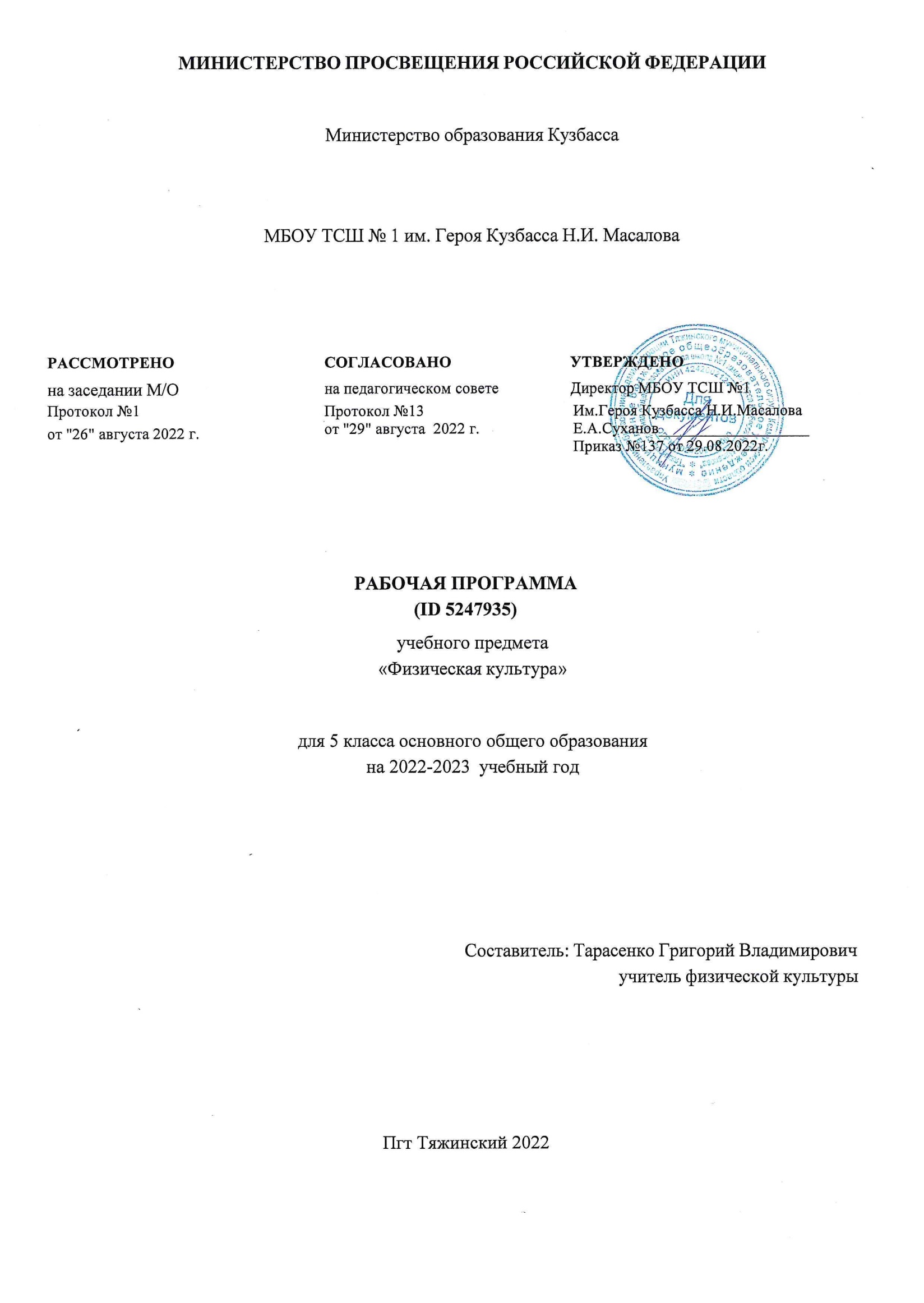 МИНИСТЕРСТВО ПРОСВЕЩЕНИЯ РОССИЙСКОЙ ФЕДЕРАЦИИМинистерство образования КузбассаМБОУ ТСШ № 1 им. Героя Кузбасса Н.И. МасаловаРАБОЧАЯ ПРОГРАММА (ID 5247935)учебного предмета«Физическая культура»для 5 класса основного общего образования на 2022-2023 учебный годСоставитель: Тарасенко Григорий Владимировичучитель физической культурыПгт Тяжинский 2022	ПОЯСНИТЕЛЬНАЯ ЗАПИСКАОБЩАЯ ХАРАКТЕРИСТИКА УЧЕБНОГО ПРЕДМЕТА «ФИЗИЧЕСКАЯ КУЛЬТУРА»При создании рабочей программы учитывались потребности современного российского общества в физически крепком и дееспособном подрастающем поколении, способном активно включаться в разнообразные формы здорового образа жизни, умеющем использовать ценности физической культуры для самоопределения, саморазвития и самоактуализации. В рабочей программе нашли свои отражения объективно сложившиеся реалии современного социокультурного развития российского общества, условия деятельности образовательных организаций, возросшие требования родителей, учителей и методистов к совершенствованию содержания школьного образования, внедрению новых методик и технологий в учебно-воспитательный процесс.В своей социально-ценностной ориентации рабочая программа сохраняет исторически сложившееся предназначение дисциплины «Физическая культура» в качестве средства подготовки учащихся к предстоящей жизнедеятельности, укрепления их здоровья, повышения функциональных и адаптивных возможностей систем организма, развития жизненно важных физических качеств.Программа обеспечивает преемственность с Примерной рабочей программой начального среднего общего образования, предусматривает возможность активной подготовки учащихся к выполнению нормативов «Президентских состязаний» и «Всероссийского физкультурно-спортивного комплекса ГТО».ЦЕЛИ ИЗУЧЕНИЯ УЧЕБНОГО ПРЕДМЕТА «ФИЗИЧЕСКАЯ КУЛЬТУРА»Общей целью школьного образования по физической культуре является формирование разносторонне физически развитой личности, способной активно использовать ценности физической культуры для укрепления и длительного сохранения собственного здоровья, оптимизации трудовой деятельности и организации активного отдыха. В рабочей программе для 5 класса данная цель конкретизируется и связывается с формированием устойчивых мотивов и потребностей школьников в бережном отношении к своему здоровью, целостном развитии физических, психических и нравственных качеств, творческом использовании ценностей физической культуры в организации здорового образа жизни, регулярных занятиях двигательной деятельностью и спортом.Развивающая направленность рабочей программы определяется вектором развития физических качеств и функциональных возможностей организма занимающихся, являющихся основой укрепления их здоровья, повышения надёжности и активности адаптивных процессов. Существенным достижением данной ориентации является приобретение школьниками знаний и умений в организации самостоятельных форм занятий оздоровительной, спортивной и прикладно- ориентированной физической культурой, возможностью познания своих физических спосбностей и их целенаправленного развития.Воспитывающее значение рабочей программы заключается в содействии активной социализации школьников на основе осмысления и понимания роли и значения мирового и российского олимпийского движения, приобщения к их культурным ценностям, истории и современному развитию. В число практических результатов данного направления входит формирование положительных навыков и умений в общении и взаимодействии со сверстниками и учителями физической культуры, организации совместной учебной и консультативной деятельности.Центральной идеей конструирования учебного содержания и планируемых результатов образования в основной школе является воспитание целостной личности учащихся, обеспечение единства в развитии их физической, психической и социальной природы. Реализация этой идеи становится возможной на основе содержания учебной дисциплины «Физическая культура», котороепредставляется двигательной деятельностью с её базовыми компонентами: информационным (знания о физической культуре), операциональным (способы самостоятельной деятельности) и мотивационно- процессуальным (физическое совершенствование).В целях усиления мотивационной составляющей учебного предмета, придания ей личностно значимого смысла, содержание рабочей программы представляется системой модулей, которые входят структурными компонентами в раздел «Физическое совершенствование».Инвариантные модули включают в себя содержание базовых видов спорта: гимнастика, лёгкая атлетика, зимние виды спорта(на примере лыжной подготовки), спортивные игры, плавание. Данные модули в своём предметном содержании ориентируются на всестороннюю физическую подготовленность учащихся, освоение ими технических действий и физических упражнений, содействующих обогащению двигательного опыта.Вариативные модули объединены в рабочей программе модулем «Спорт», содержание которого разрабатывается образовательной организацией на основе Примерных модульных программ по физической культуре для общеобразовательных организаций, рекомендуемых Министерством просвещения Российской Федерации. Основной содержательной направленностью вариативных модулей является подготовка учащихся к выполнению нормативных требований Всероссийского физкультурно-спортивного комплекса ГТО, активное вовлечение их в соревновательную деятельность.Исходя из интересов учащихся, традиций конкретного региона или образовательной организации, модуль «Спорт» может разрабатываться учителями физической культуры на основе содержания базовой физической подготовки, национальных видов спорта, современных оздоровительных систем. В настоящей рабочей программе в помощь учителям физической культуры в рамках данного модуля, представлено примерное содержание «Базовой физической подготовки».МЕСТО УЧЕБНОГО ПРЕДМЕТА «ФИЗИЧЕСКАЯ КУЛЬТУРА» В УЧЕБНОМ ПЛАНЕВ 5 классе на изучение предмета отводится 2 часа в неделю, суммарно 68 часов. Вариативные модули (не менее 1 часа в неделю) могут быть реализованы во внеурочной деятельности, в том числе в форме сетевого взаимодействия с организациями системы дополнительного образования детей.При подготовке рабочей программы учитывались личностные и метапредметные результаты, зафиксированные в Федеральном государственном образовательном стандарте основного общего образования и в «Универсальном кодификаторе элементов содержания и требований к результатам освоения основной образовательной программы основного общего образования».СОДЕРЖАНИЕ УЧЕБНОГО ПРЕДМЕТАЗнания о физической культуре. Физическая культура в основной школе: задачи, содержание и формы организации занятий. Система дополнительного обучения физической культуре; организация спортивной работы в общеобразовательной школе.Физическая культура и здоровый образ жизни: характеристика основных форм занятий физической культурой, их связь с укреплением здоровья, организацией отдыха и досуга.Исторические сведения об Олимпийских играх Древней Греции, характеристика их содержания и правил спортивной борьбы. Расцвет и завершение истории Олимпийских игр древности.Способы самостоятельной деятельности. Режим дня и его значение для учащихся школы, связь с умственной работоспособностью. Составление индивидуального режима дня; определение основных индивидуальных видов деятельности, их временных диапазонов и последовательности в выполненииФизическое развитие человека, его показатели и способы измерения. Осанка как показатель физического развития, правила предупреждения её нарушений в условиях учебной и бытовой деятельности. Способы измерения и оценивания осанки. Составление комплексов физических упражнений с коррекционной направленностью и правил их самостоятельного проведения.Проведение самостоятельных занятий физическими упражнениями на открытых площадках и в домашних условиях; подготовка мест занятий, выбор одежды и обуви; предупреждение травматизма.Оценивание состояния организма в покое и после физической нагрузки в процессе самостоятельных занятий физической культуры и спортом.Составление дневника физической культуры.Физическое совершенствование. Физкультурно-оздоровительная деятельность. Роль и значение физкультурно-оздоровительной деятельности в здоровом образе жизни современного человека. Упражнения утренней зарядки и физкультминуток, дыхательной и зрительной гимнастики в процессе учебных занятий; закаливающие процедуры после занятий утренней зарядкой.Упражнения на развитие гибкости и подвижности суставов; развитие координации; формирование телосложения с использованием внешних отягощений.Спортивно-оздоровительная деятельность. Роль и значение спортивно-оздоровительной деятельности в здоровом образе жизни современного человека.Модуль «Гимнастика». Кувырки вперёд и назад в группировке; кувырки вперёд ноги «скрестно»; кувырки назад из стойки на лопатках (мальчики). Опорные прыжки через гимнастического козла ноги врозь (мальчики); опорные прыжки на гимнастического козла с последующим спрыгиванием (девочки).Упражнения на низком гимнастическом бревне: передвижение ходьбой с поворотами кругом и на 90°, лёгкие подпрыгивания; подпрыгивания толчком двумя ногами; передвижение приставным шагом (девочки). Упражнения на гимнастической лестнице: перелезание приставным шагом правым и левым боком; лазанье разноимённым способом по диагонали и одноимённым способом вверх. Расхождение на гимнастической скамейке правым и левым боком способом «удерживая за плечи».Модуль «Лёгкая атлетика». Бег на длинные дистанции с равномерной скоростью передвижения с высокого старта; бег на короткие дистанции с максимальной скоростью передвижения. Прыжки в длину с разбега способом «согнув ноги»; прыжки в высоту с прямого разбега.Метание малого мяча с места в вертикальную неподвижную мишень; метание малого мяча на дальность с трёх шагов разбега.Модуль «Зимние виды спорта». Передвижение на лыжах попеременным двухшажным ходом; повороты на лыжах переступанием на месте и в движении по учебной дистанции; подъём по пологому склону способом «лесенка» и спуск в основной стойке; преодоление небольших бугров и впадин при спуске с пологого склона.Модуль «Спортивные игры».Баскетбол. Передача мяча двумя руками от груди, на месте и в движении; ведение мяча на месте и в движении «по прямой», «по кругу» и «змейкой»; бросок мяча в корзину двумя руками от груди с места; ранее разученные технические действия с мячом.Волейбол. Прямая нижняя подача мяча; приём и передача мяча двумя руками снизу и сверху на месте и в движении; ранее разученные технические действия с мячом.Футбол. Удар по неподвижному мячу внутренней стороной стопы с небольшого разбега; остановка катящегося мяча способом «наступания»; ведение мяча «по прямой», «по кругу» и «змейкой»; обводка мячом ориентиров (конусов).Совершенствование техники ранее разученных гимнастических и акробатических упражнений, упражнений лёгкой атлетики и зимних видов спорта, технических действий спортивных игр.Модуль «Спорт». Физическая подготовка к выполнению нормативов комплекса ГТО с использованием средств базовой физической подготовки, видов спорта и оздоровительных систем физической культуры, национальных видов спорта, культурно-этнических игр.ПЛАНИРУЕМЫЕ ОБРАЗОВАТЕЛЬНЫЕ РЕЗУЛЬТАТЫЛИЧНОСТНЫЕ РЕЗУЛЬТАТЫГотовность проявлять интерес к истории и развитию физической культуры и спорта в Российской Федерации, гордиться победами выдающихся отечественных спортсменов-олимпийцев;готовность отстаивать символы Российской Федерации во время спортивных соревнований, уважать традиции и принципы современных Олимпийских игр и олимпийского движения;готовность ориентироваться на моральные ценности и нормы межличностного взаимодействия при организации, планировании и проведении совместных занятий физической культурой и спортом, оздоровительных мероприятий в условиях активного отдыха и досуга;готовность оценивать своё поведение и поступки во время проведения совместных занятий физической культурой, участия в спортивных мероприятиях и соревнованиях;готовность оказывать первую медицинскую помощь при травмах и ушибах, соблюдать правила техники безопасности во время совместных занятий физической культурой и спортом;стремление к физическому совершенствованию, формированию культуры движения и телосложения, самовыражению в избранном виде спорта;готовность организовывать и проводить занятия физической культурой и спортом на основе научных представлений о закономерностях физического развития и физической подготовленности с учётом самостоятельных наблюдений за изменением их показателей;осознание здоровья как базовой ценности человека, признание объективной необходимости в его укреплении и длительном сохранении посредством занятий физической культурой и спортом;осознание необходимости ведения здорового образа жизни как средства профилактики пагубного влияния вредных привычек на физическое, психическое и социальное здоровье человека;способность адаптироваться к стрессовым ситуациям, осуществлять профилактические мероприятия по регулированию эмоциональных напряжений, активному восстановлению организма после значительных умственных и физических нагрузок;готовность соблюдать правила безопасности во время занятий физической культурой и спортом, проводить гигиенические и профилактические мероприятия по организации мест занятий, выбору спортивного инвентаря и оборудования, спортивной одежды;готовность соблюдать правила и требования к организации бивуака во время туристских походов, противостоять действиям и поступкам, приносящим вред окружающей среде;освоение опыта взаимодействия со сверстниками, форм общения и поведения при выполнении учебных заданий на уроках физической культуры, игровой и соревновательной деятельности;повышение компетентности в организации самостоятельных занятий физической культурой, планировании их содержания и направленности в зависимости от индивидуальных интересов и потребностей;формирование представлений об основных понятиях и терминах физического воспитания и спортивной тренировки, умений руководствоваться ими в познавательной и практической деятельности, общении со сверстниками, публичных выступлениях и дискуссиях.МЕТАПРЕДМЕТНЫЕ РЕЗУЛЬТАТЫУниверсальные познавательные действия:проводить сравнение соревновательных упражнений Олимпийских игр древности и современных Олимпийских игр, выявлять их общность и различия;осмысливать Олимпийскую хартию как основополагающий документ современного олимпийского движения, приводить примеры её гуманистической направленности;анализировать влияние занятий физической культурой и спортом на воспитание положительных качеств личности, устанавливать возможность профилактики вредных привычек;характеризовать туристские походы как форму активного отдыха, выявлять их целевое предназначение в сохранении и укреплении здоровья; руководствоваться требованиями техники безопасности во время передвижения по маршруту и организации бивуака;устанавливать причинно-следственную связь между планированием режима дня и изменениями показателей работоспособности;устанавливать связь негативного влияния нарушения осанки на состояние здоровья и выявлять причины нарушений, измерять индивидуальную форму и составлять комплексы упражнений по профилактике и коррекции выявляемых нарушений;устанавливать причинно-следственную связь между уровнем развития физических качеств, состоянием здоровья и функциональными возможностями основных систем организма;устанавливать причинно-следственную связь между качеством владения техникой физического упражнения и возможностью возникновения травм и ушибов во время самостоятельных занятий физической культурой и спортом;устанавливать причинно-следственную связь между подготовкой мест занятий на открытых площадках и правилами предупреждения травматизма.Универсальные коммуникативные действия:выбирать, анализировать и систематизировать информацию из разных источников об образцах техники выполнения разучиваемых упражнений, правилах планирования самостоятельных занятий физической и технической подготовкой;вести наблюдения за развитием физических качеств, сравнивать их показатели с данными возрастно-половых стандартов, составлять планы занятий на основе определённых правил и регулировать нагрузку по частоте пульса и внешним признакам утомления;описывать и анализировать технику разучиваемого упражнения, выделять фазы и элементы движений, подбирать подготовительные упражнения и планировать последовательность решения задач обучения; оценивать эффективность обучения посредством сравнения с эталонным образцом;наблюдать, анализировать и контролировать технику выполнения физических упражнений другими учащимися, сравнивать её с эталонным образцом, выявлять ошибки и предлагать способы их устранения;изучать и коллективно обсуждать технику «иллюстративного образца» разучиваемого упражнения, рассматривать и моделировать появление ошибок, анализировать возможные причины их появления, выяснять способы их устранения.Универсальные учебные регулятивные действия:составлять и выполнять индивидуальные комплексы физических упражнений с разной функциональной направленностью, выявлять особенности их воздействия на состояние организма, развитие его резервных возможностей с помощью процедур контроля и функциональных проб;составлять и выполнять акробатические и гимнастические комплексы упражнений, самостоятельно разучивать сложно-координированные упражнения на спортивных снарядах;активно взаимодействовать в условиях учебной и игровой деятельности, ориентироваться на указания учителя и правила игры при возникновении конфликтных и нестандартных ситуаций, признавать своё право и право других на ошибку, право на её совместное исправление;разучивать и выполнять технические действия в игровых видах спорта, активно взаимодействуют при совместных тактических действиях в защите и нападении, терпимо относится к ошибкам игроков своей команды и команды соперников;организовывать оказание первой помощи при травмах и ушибах во время самостоятельных занятийфизической культурой и спортом, применять способы и приёмы помощи в зависимости от характера и признаков полученной травмы.ПРЕДМЕТНЫЕ РЕЗУЛЬТАТЫК концу обучения в 5 классе обучающийся научится:выполнять требования безопасности на уроках физической культуры, на самостоятельных занятиях физическими упражнениями в условиях активного отдыха и досуга;проводить измерение индивидуальной осанки и сравнивать её показатели со стандартами, составлять комплексы упражнений по коррекции и профилактике её нарушения, планировать их выполнение в режиме дня;составлять дневник физической культуры и вести в нём наблюдение за показателями физического развития и физической подготовленности, планировать содержание и регулярность проведения самостоятельных занятий;осуществлять профилактику утомления во время учебной деятельности, выполнять комплексы упражнений физкультминуток, дыхательной и зрительной гимнастики;выполнять комплексы упражнений оздоровительной физической культуры на развитие гибкости, координации и формирование телосложения;выполнять опорный прыжок с разбега способом «ноги врозь» (мальчики) и способом«напрыгивания с последующим спрыгиванием» (девочки);выполнять упражнения в висах и упорах на низкой гимнастической перекладине (мальчики); в передвижениях по гимнастическому бревну ходьбой и приставным шагом с поворотами, подпрыгиванием на двух ногах на месте и с продвижением (девочки);передвигаться по гимнастической стенке приставным шагом, лазать разноимённым способом вверх и по диагонали;выполнять бег с равномерной скоростью с высокого старта по учебной дистанции; демонстрировать технику прыжка в длину с разбега способом «согнув ноги»;передвигаться на лыжах попеременным двухшажным ходом (для бесснежных районов — имитация передвижения);демонстрировать технические действия в спортивных играх:баскетбол (ведение мяча с равномерной скоростью в разных направлениях; приём и передача мяча двумя руками от груди с места и в движении);волейбол (приём и передача мяча двумя руками снизу и сверху с места и в движении, прямая нижняя подача);футбол (ведение мяча с равномерной скоростью в разных направлениях, приём и передача мяча, удар по неподвижному мячу с небольшого разбега);тренироваться в упражнениях общефизической и специальной физической подготовки с учётом индивидуальных и возрастно-половых особенностей.ТЕМАТИЧЕСКОЕ ПЛАНИРОВАНИЕПОУРОЧНОЕ ПЛАНИРОВАНИЕУЧЕБНО-МЕТОДИЧЕСКОЕ ОБЕСПЕЧЕНИЕ ОБРАЗОВАТЕЛЬНОГО ПРОЦЕССАОБЯЗАТЕЛЬНЫЕ УЧЕБНЫЕ МАТЕРИАЛЫ ДЛЯ УЧЕНИКАФизическая культура. 5-7 класс/Виленский М.Я., Туревский И.М., Торочкова Т.Ю. и другие; под редакцией Виленского М.Я., Акционерное общество «Издательство «Просвещение»;МЕТОДИЧЕСКИЕ МАТЕРИАЛЫ ДЛЯ УЧИТЕЛЯhttps://rosuchebnik.ru/material/fizicheskaya-kultura-5-9-klassy-metodicheskoe-posobie-pogadaev/ЦИФРОВЫЕ ОБРАЗОВАТЕЛЬНЫЕ РЕСУРСЫ И РЕСУРСЫ СЕТИ ИНТЕРНЕТhttps://resh.edu.ruМАТЕРИАЛЬНО-ТЕХНИЧЕСКОЕ ОБЕСПЕЧЕНИЕ ОБРАЗОВАТЕЛЬНОГО ПРОЦЕССАУЧЕБНОЕ ОБОРУДОВАНИЕОборудование универсального спортивного залаОБОРУДОВАНИЕ ДЛЯ ПРОВЕДЕНИЯ ПРАКТИЧЕСКИХ РАБОТОборудование универсального спортивного залаРАССМОТРЕНОСОГЛАСОВАНОУТВЕРЖДЕНОна заседании М/Она педагогическом советес советеДиректор МБОУ ТСШ №1Протокол №1Протокол №13от "29" августа  2022 г.Им.Героя Кузбасса Н.И.МасаловаЕ.А.Суханов___________________ Приказ №137 от 29.08.2022г.от "26" августа 2022 г.Протокол №13от "29" августа  2022 г.Им.Героя Кузбасса Н.И.МасаловаЕ.А.Суханов___________________ Приказ №137 от 29.08.2022г.№ п/пНаименование разделов и тем программыКоличество часовКоличество часовКоличество часовДата изученияВиды деятельностиВиды, формы контроляЭлектронные (цифровые) образовательные ресурсы№ п/пНаименование разделов и тем программывсегоконтрольные работыпрактические работыДата изученияВиды деятельностиВиды, формы контроляЭлектронные (цифровые) образовательные ресурсыРаздел 1. ЗНАНИЯ О ФИЗИЧЕСКОЙ КУЛЬТУРЕРаздел 1. ЗНАНИЯ О ФИЗИЧЕСКОЙ КУЛЬТУРЕРаздел 1. ЗНАНИЯ О ФИЗИЧЕСКОЙ КУЛЬТУРЕРаздел 1. ЗНАНИЯ О ФИЗИЧЕСКОЙ КУЛЬТУРЕРаздел 1. ЗНАНИЯ О ФИЗИЧЕСКОЙ КУЛЬТУРЕРаздел 1. ЗНАНИЯ О ФИЗИЧЕСКОЙ КУЛЬТУРЕРаздел 1. ЗНАНИЯ О ФИЗИЧЕСКОЙ КУЛЬТУРЕРаздел 1. ЗНАНИЯ О ФИЗИЧЕСКОЙ КУЛЬТУРЕРаздел 1. ЗНАНИЯ О ФИЗИЧЕСКОЙ КУЛЬТУРЕ1.1.Знакомство с программным материалом и требованиями к его освоению0.2500обсуждают задачи и содержание занятий физической культурой на предстоящий учебный год;;Устный опрос;https://infourok.ru/rp-po-fizicheskoj-kulture-dlya-5- klassa-obnovlyonnyj-fgos-6142644.html1.2.Знакомство с системой дополнительного обучения физической культуре и организацией спортивной работы в школе0.2500обсуждают задачи и содержание занятий физической культурой на предстоящий учебный год;;приводят примеры содержательного наполнения форм занятий физкультурно- оздоровительной и спортивно- оздоровительной направленности;;Устный опрос;https://infourok.ru/rp-po-fizicheskoj-kulture-dlya-5- klassa-obnovlyonnyj-fgos-6142644.html1.3.Знакомство с понятием «здоровый образ жизни» и значением здорового образа жизни в жизнедеятельности современного человека0.2500описывают основные формы оздоровительных занятий, конкретизируют их значение для здоровья человека: утренняя зарядка; физкультминутки и физкультпаузы, прогулки и занятия на открытом воздухе, занятия физической культурой, тренировочные занятия по видам спорта;;Устный опрос;https://gp16.medkhv.ru/index.php/medinfo/32-zdorovyj- obraz-zhizni-i-ego-sostavlyayushchie1.4.Знакомство с историей древних Олимпийских игр0.2500характеризуют Олимпийские игры как яркое культурное событие Древнего мира; излагают версию их появления и причины завершения;;Письменный контроль;https://resh.edu.ru/subject/lesson/7436/conspect/314027/Итого по разделуИтого по разделу1Раздел 2. СПОСОБЫ САМОСТОЯТЕЛЬНОЙ ДЕЯТЕЛЬНОСТИРаздел 2. СПОСОБЫ САМОСТОЯТЕЛЬНОЙ ДЕЯТЕЛЬНОСТИРаздел 2. СПОСОБЫ САМОСТОЯТЕЛЬНОЙ ДЕЯТЕЛЬНОСТИРаздел 2. СПОСОБЫ САМОСТОЯТЕЛЬНОЙ ДЕЯТЕЛЬНОСТИРаздел 2. СПОСОБЫ САМОСТОЯТЕЛЬНОЙ ДЕЯТЕЛЬНОСТИРаздел 2. СПОСОБЫ САМОСТОЯТЕЛЬНОЙ ДЕЯТЕЛЬНОСТИРаздел 2. СПОСОБЫ САМОСТОЯТЕЛЬНОЙ ДЕЯТЕЛЬНОСТИРаздел 2. СПОСОБЫ САМОСТОЯТЕЛЬНОЙ ДЕЯТЕЛЬНОСТИРаздел 2. СПОСОБЫ САМОСТОЯТЕЛЬНОЙ ДЕЯТЕЛЬНОСТИ2.1.Режим дня и его значение для современного школьника0.2500определяют индивидуальные виды деятельности в течение дня, устанавливают временной диапазон и последовательность их выполнения;;Устный опрос;https://resh.edu.ru/subject/lesson/7440/conspect/261252/2.2.Самостоятельное составление индивидуального режима дня0.2500.25составляют индивидуальный режим дня и оформляют его в виде таблицы.;Письменный контроль;https://resh.edu.ru/subject/lesson/7440/conspect/261252/2.3.Физическое развитие человека и факторы, влияющие на его показатели0.2500знакомятся с понятием «физическое развитие» в значении «процесс взросления организма под влиянием наследственных программ»;;Устный опрос;https://resh.edu.ru/subject/lesson/7437/conspect/314089/2.4.Осанка как показатель физического развития и здоровья школьника0.2500знакомятся с понятиями «правильная осанка» и «неправильная осанка», видами осанки и возможными причинами нарушения;;Устный опрос;https://resh.edu.ru/subject/lesson/7438/conspect/263293/2.5.Измерение индивидуальных показателей физического развития0.500.5измеряют показатели индивидуального физического развития (длины и массы тела, окружности грудной клетки, осанки):;Практическая работа;https://resh.edu.ru/subject/lesson/7437/conspect/314089/2.6.Упражнения для профилактики нарушения осанки0.500.5составляют комплекс упражнений для укрепления мышц туловища; самостоятельно разучивают технику их выполнения;Практическая работа;https://resh.edu.ru/subject/lesson/7140/conspect/262085/2.7.Организация и проведение самостоятельных занятий0.2500рассматривают возможные виды самостоятельных занятий на открытых площадках и в домашних условиях, приводят примеры их целевого предназначения (оздоровительные мероприятия в режиме дня, спортивные игры и развлечения с использованием физических упражнений и др.);;Устный опрос;https://resh.edu.ru/subject/lesson/7132/conspect/261737/2.8.Процедура определения состояния организма с помощью одномоментной функциональной пробы0.2500разучивают способ проведения одномоментной пробы в состоянии относительного покоя, определяют состояние организма по определённой формуле;;Устный опрос;https://resh.edu.ru/subject/lesson/7448/conspect/262823/2.9.Исследование влияния оздоровительных форм занятий физической культурой на работу сердца0.2500измеряют пульс после выполнения упражнений (или двигательных действий) в начале, середине и по окончании самостоятельных занятий;;Устный опрос;https://resh.edu.ru/subject/lesson/6186/conspect/194605/2.10Ведение дневника физической культуры0.2500.25составляют дневник физической культуры;Письменный контроль;https://resh.edu.ru/subject/lesson/7449/conspect/261537/Итого по разделуИтого по разделу3Раздел 3. ФИЗИЧЕСКОЕ СОВЕРШЕНСТВОВАНИЕРаздел 3. ФИЗИЧЕСКОЕ СОВЕРШЕНСТВОВАНИЕРаздел 3. ФИЗИЧЕСКОЕ СОВЕРШЕНСТВОВАНИЕРаздел 3. ФИЗИЧЕСКОЕ СОВЕРШЕНСТВОВАНИЕРаздел 3. ФИЗИЧЕСКОЕ СОВЕРШЕНСТВОВАНИЕРаздел 3. ФИЗИЧЕСКОЕ СОВЕРШЕНСТВОВАНИЕРаздел 3. ФИЗИЧЕСКОЕ СОВЕРШЕНСТВОВАНИЕРаздел 3. ФИЗИЧЕСКОЕ СОВЕРШЕНСТВОВАНИЕРаздел 3. ФИЗИЧЕСКОЕ СОВЕРШЕНСТВОВАНИЕ3.1.Знакомство с понятием «физкультурно- оздоровительная деятельность0.2500знакомятся с понятием «физкультурно- оздоровительная деятельность», ролью и значением физкультурно-оздоровительной деятельности в здоровом образе жизни современного человека.;Устный опрос;https://resh.edu.ru/subject/lesson/3416/main/3.2.Упражнения утренней зарядки0.2500.25отбирают и составляют комплексы упражнений утренней зарядки и физкультминуток для занятий в домашних условиях без предметов, с гимнастической палкой и гантелями, с использованием стула;;Практическая работа;https://resh.edu.ru/subject/lesson/7441/conspect/262981/3.3.Упражнения дыхательной и зрительной гимнастики0.2500.25разучивают упражнения дыхательной и зрительной гимнастики для профилактики утомления во время учебных занятий.;Практическая работа;https://resh.edu.ru/subject/lesson/7452/conspect/261315/3.4.Водные процедуры после утренней зарядки0.2500закрепляют и совершенствуют навыки проведения закаливающей процедуры способом обливания;;Устный опрос;https://resh.edu.ru/subject/lesson/7442/conspect/309246/3.5.Упражнения на развитие гибкости101разучивают упражнения на подвижность суставов, выполняют их из разных исходных положений, с одноимёнными и разноимёнными движениями рук и ног, вращением туловища с большой амплитудой.;Практическая работа;https://resh.edu.ru/subject/lesson/7450/conspect/263262/3.6.Упражнения на развитие координации0.500.5составляют содержание занятия по развитию координации с использованием разученного комплекса и дополнительных упражнений, планируют их регулярное выполнение в режиме учебной недели.;Практическая работа;https://resh.edu.ru/subject/lesson/7453/conspect/314209/3.7.Упражнения на формирование телосложения0.500.5разучивают упражнения с гантелями на развитие отдельных мышечных групп;;Практическая работа;https://resh.edu.ru/subject/lesson/7453/conspect/314209/3.8.Модуль «Гимнастика». Знакомство с понятием«спортивно-оздоровительная деятельность0.2500знакомятся с понятием «спортивно- оздоровительная деятельность», ролью и значением спортивно-оздоровительной деятельности в здоровом образе жизни современного человека.;Устный опрос;https://infourok.ru/rp-po-fizicheskoj-kulture-dlya-5- klassa-obnovlyonnyj-fgos-6142644.html3.9.Модуль «Гимнастика». Кувырок вперёд в группировке202описывают технику выполнения кувырка вперёд с выделением фаз движения, выясняют возможность появление ошибок и причин их появления (на основе предшествующего опыта);;Практическая работа;https://resh.edu.ru/subject/lesson/7456/conspect/314237/3.10.Модуль «Гимнастика». Кувырок назад в группировке101описывают технику выполнения кувырка назад в группировке с выделением фаз движения, характеризуют возможные ошибки и причины их появления на основе предшествующего опыта;;Практическая работа;https://resh.edu.ru/subject/lesson/7456/conspect/314237/3.11.Модуль «Гимнастика». Кувырок вперёд ноги«скрёстно»101выполняют кувырок вперёд ноги«скрёстно» по фазам и в полной координации;;Практическая работа;https://resh.edu.ru/subject/lesson/7456/conspect/314237/3.12.Модуль «Гимнастика». Кувырок назад из стойки на лопатках101описывают технику выполнения кувырка из стойки на лопатках по фазам движения;;Практическая работа;https://resh.edu.ru/subject/lesson/7456/conspect/314237/3.13.Модуль «Гимнастика». Опорный прыжок на гимнастического козла101определяют задачи и последовательность самостоятельного обучения технике опорного прыжка;;Практическая работа;https://resh.edu.ru/subject/lesson/7456/conspect/314237/3.14.Модуль «Гимнастика». Гимнастическая комбинация на низком гимнастическом бревне201разучивают упражнения комбинации на полу, на гимнастической скамейке, на напольном гимнастическом бревне, на низком гимнастическом бревне; ;Практическая работа;https://resh.edu.ru/subject/lesson/7456/conspect/314237/3.15.Модуль «Гимнастика». Лазанье и перелезание на гимнастической стенке201закрепляют и совершенствуют технику лазанья по гимнастической стенке разноимённым способом, передвижение приставным шагом;;Практическая работа;https://resh.edu.ru/subject/lesson/7145/conspect/262481/3.16.Модуль «Гимнастика». Расхождение на гимнастической скамейке в парах101разучивают технику расхождения правым и левым боком при передвижении на полу и на гимнастической скамейке (обучение в парах);;Практическая работа;https://resh.edu.ru/subject/lesson/7145/conspect/262481/3.17.Модуль «Лёгкая атлетика». Бег с равномерной скоростью на длинные дистанции201закрепляют и совершенствуют технику высокого старта:;описывают технику равномерного бега и разучивают его на учебной дистанции (за лидером, с коррекцией скорости передвижения учителем);;Практическая работа;https://resh.edu.ru/subject/lesson/7459/conspect/326047/3.18.Модуль «Лёгкая атлетика». Знакомство с рекомендациями по технике безопасности во время выполнения беговых упражнений на самостоятельных занятиях лёгкой атлетикой0.2500знакомятся с рекомендациями по технике безопасности во время выполнения беговых упражнений на самостоятельных занятиях лёгкой атлетикой;Устный опрос;https://infourok.ru/pravila-tb-pri-zanyatiyah-lyogkoy- atletikoy-specialnobegovie-uprazhneniya-3454331.html3.19.Модуль «Лёгкая атлетика». Бег с максимальной скоростью на короткие дистанции202закрепляют и совершенствуют технику бега на короткие дистанции с высокого старта;;Практическая работа;https://resh.edu.ru/subject/lesson/7459/conspect/326047/3.20.Модуль «Лёгкая атлетика». Прыжок в длину с разбега способом «согнув ноги»302закрепляют и совершенствуют технику прыжка в длину с разбега способом «согнув ноги»;;Практическая работа;https://resh.edu.ru/subject/lesson/7460/conspect/262700/3.21.Модуль «Лёгкая атлетика». Прыжки в высоту с прямого разбега101повторяют описание техники прыжка и его отдельные фазы;;Практическая работа;https://resh.edu.ru/subject/lesson/5131/conspect/226552/3.22.Модуль «Лёгкая атлетика». Знакомство с рекомендациями учителя по технике безопасности на занятиях прыжками и со способами их использования для развития скоростно-силовых способностей0.2500знакомятся с рекомендациями учителя по технике безопасности на занятиях прыжками и со способами их использования для развития скоростно- силовых способностей;Практическая работа;https://resh.edu.ru/subject/lesson/7461/conspect/262791/3.23.Модуль «Лёгкая атлетика». Метание малого мяча в неподвижную мишень201разучивают технику метания малого мяча в неподвижную мишень по фазам движения и в полной координации.;Практическая работа;https://resh.edu.ru/subject/lesson/7461/conspect/262791/3.24.Модуль «Лёгкая атлетика». Знакомство с рекомендациями по технике безопасности при выполнении упражнений в метании малого мяча и со способами их использования для развития точности движения0.2500знакомятся с рекомендациями по технике безопасности при выполнении упражнений в метании малого мяча и со способами их использования для развития точности движения;Устный опрос;https://resh.edu.ru/subject/lesson/7461/conspect/262791/3.25.Модуль «Лёгкая атлетика». Метание малого мяча на дальность101разучивают технику метания малого мяча на дальность с трёх шагов разбега, с помощью подводящих и имитационных упражнений;;Практическая работа;https://resh.edu.ru/subject/lesson/7461/conspect/262791/3.26.Модуль «Зимние виды спорта». Передвижение на лыжах попеременным двухшажным ходом302.5закрепляют и совершенствуют технику передвижения на лыжах попеременным двухшажным ходом;;Практическая работа;https://infourok.ru/tehnologicheskaya-karta-uroka-kl- peredvizhenie-na-lizhah-poperemenniy-dvuhshazhniy- hod-2498689.html3.27.Модуль «Зимние виды спорта». Знакомство с рекомендациями учителя по технике безопасности на занятиях лыжной подготовкой; способами использования упражнений в передвижении на лыжах для развития выносливости0.2500знакомятся с рекомендациями учителя по технике безопасности на занятиях лыжной подготовкой; способами использования упражнений в передвижении на лыжах для развития выносливости».;Устный опрос;https://resh.edu.ru/subject/lesson/7152/conspect/262513/3.28.Модуль «Зимние виды спорта». Повороты на лыжах способом переступания302.5закрепляют и совершенствуют технику поворота на лыжах способом переступания на месте и при передвижении по учебной дистанции;;Практическая работа;https://resh.edu.ru/subject/lesson/7153/conspect/262218/3.29.Модуль «Зимние виды спорта». Подъём в горку на лыжах способом «лесенка»302.5разучивают технику подъёма на лыжах способом «лесенка» на небольшую горку;;Практическая работа;https://present5.com/spuski-i-podyomy-na-lyzhax- podgotovil-uchenik-3/3.30.Модуль «Зимние виды спорта». Спуск на лыжах с пологого склона303закрепляют и совершенствуют технику спуска на лыжах с пологого склона в основной стойке;;Практическая работа;https://resh.edu.ru/subject/lesson/7153/conspect/262218/3.31.Модуль «Зимние виды спорта». Преодоление небольших препятствий при спуске с пологого склона403.5разучивают и закрепляют технику преодоления небольших бугров и впадин при спуске с пологого склона;;Практическая работа;https://resh.edu.ru/subject/lesson/7462/conspect/262761/3.32.Модуль «Спортивные игры.Баскетбол». Передача баскетбольного мяча двумя руками от груди101закрепляют и совершенствуют технику передачи мяча двумя руками от груди на месте (обучение в парах);;Практическая работа;https://resh.edu.ru/subject/lesson/7464/conspect/261476/3.33.Модуль «Спортивные игры.Баскетбол». Знакомство с рекомендациями учителя по использованию подготовительных и подводящих упражнений для освоения технических действий игры баскетбол0.2500знакомятся с рекомендациями учителя по использованию подготовительных и подводящих упражнений для освоения технических действий игры баскетбол;Устный опрос;https://resh.edu.ru/subject/lesson/7464/conspect/261476/3.34.Модуль «Спортивные игры.Баскетбол». Передача мяча двумя руками от груди, на месте и в движении201.5закрепляют и совершенствуют технику передачи мяча двумя руками от груди при передвижении приставным шагом правым и левым боком (обучение в парах);Практическая работа;https://resh.edu.ru/subject/lesson/7464/conspect/261476/3.35.Модуль «Спортивные игры. Баскетбол». Ведение мяча на месте и в движении «по прямой», «по кругу» и «змейкой»101разучивают технику ведения баскетбольного мяча «по кругу» и «змейкой».;Практическая работа;https://resh.edu.ru/subject/lesson/7464/conspect/261476/3.36.Модуль «Спортивные игры. Баскетбол». Бросок мяча в корзину двумя руками от груди с места101разучивают технику броска мяча в корзину по фазам и в полной координации;;Практическая работа;https://resh.edu.ru/subject/lesson/7464/conspect/261476/3.37.Модуль «Спортивные игры. Баскетбол». Ранее разученные технические действия с мячом202разучивают технику ведения баскетбольного мяча «по кругу» и «змейкой».;Практическая работа;https://resh.edu.ru/subject/lesson/7464/conspect/261476/3.38.Модуль «Спортивные игры. Волейбол». Прямая нижняя подача мяча в волейболе101разучивают и закрепляют технику прямой нижней подачи мяча;;Практическая работа;https://resh.edu.ru/subject/lesson/7465/conspect/261446/3.39.Модуль «Спортивные игры.Волейбол». Знакомство с рекомендациями учителя по использованию подготовительных и подводящих упражнений для освоения технических действий игры волейбол0.2500знакомятся с рекомендациями учителя по использованию подготовительных и подводящих упражнений для освоения технических действий игры волейбол;Устный опрос;https://resh.edu.ru/subject/lesson/7465/conspect/261446/3.40.Модуль «Спортивные игры. Волейбол». Приём и передача волейбольного мяча двумя руками снизу на месте и в движении201.5закрепляют и совершенствуют технику приёма и передачи волейбольного мяча двумя руками снизу с места (обучение в парах);;Практическая работа;https://resh.edu.ru/subject/lesson/7465/conspect/261446/3.41.Модуль «Спортивные игры. Волейбол». Приём и передача волейбольного мяча двумя руками сверху на месте и в движении201закрепляют и совершенствуют технику приёма и передачи волейбольного мяча двумя руками сверху с места (обучение в парах);;Практическая работа;https://resh.edu.ru/subject/lesson/7465/conspect/261446/3.42.Модуль «Спортивные игры. Волейбол». Ранее разученные технические действия с мячом202закрепляют и совершенствуют технику подачи мяча;;Практическая работа;https://resh.edu.ru/subject/lesson/7465/conspect/261446/3.43.Модуль «Спортивные игры. Футбол». Удар по неподвижному мячу101закрепляют и совершенствуют технику удара по неподвижному мячу внутренней стороной стопы с небольшого разбега.;Практическая работа;https://resh.edu.ru/subject/lesson/7466/conspect/262670/3.44.Модуль «Спортивные игры. Футбол». Знакомство с рекомендациями учителя по использованию подготовительных и подводящих упражнений для освоения технических действий игры футбол0.2500знакомятся с рекомендациями учителя по использованию подготовительных и подводящих упражнений для освоения технических действий игры футбол;Устный опрос;https://resh.edu.ru/subject/lesson/7466/conspect/262670/3.45.Модуль «Спортивные игры. Футбол». Остановка катящегося мяча внутренней стороной стопы0.500.5закрепляют и совершенствуют технику остановки катящегося мяча внутренней стороной стопы. ;Практическая работа;https://resh.edu.ru/subject/lesson/7466/conspect/262670/3.46.Модуль «Спортивные игры. Футбол». Ведение футбольного мяча101закрепляют и совершенствуют технику ведения футбольного мяча с изменением направления движения.;Практическая работа;https://resh.edu.ru/subject/lesson/7466/conspect/262670/3.47.Модуль «Спортивные игры. Футбол». Обводка мячом ориентиров0.500.5описывают технику выполнения обводки конусов, определяют возможные ошибки и причины их появления, рассматривают способы устранения;;Практическая работа;https://resh.edu.ru/subject/lesson/7466/conspect/262670/Итого по разделуИтого по разделу60Раздел 4. СПОРТРаздел 4. СПОРТРаздел 4. СПОРТРаздел 4. СПОРТРаздел 4. СПОРТРаздел 4. СПОРТРаздел 4. СПОРТРаздел 4. СПОРТРаздел 4. СПОРТ4.1.Физическая подготовка: освоение содержания программы, демонстрация приростов в показателях физической подготовленности и нормативных требований комплекса ГТО313осваивают содержания Примерных модульных программ по физической культуре или рабочей программы базовой физической подготовки;демонстрируют приросты в показателях физической подготовленности и нормативных требований комплекса ГТО;Промежуточная аттестацияПрактическая работа;Контрольная работаhttps://resh.edu.ru/subject/lesson/7439/conspect/263012/Итого по разделуИтого по разделу4ОБЩЕЕ КОЛИЧЕСТВО ЧАСОВ ПО ПРОГРАММЕОБЩЕЕ КОЛИЧЕСТВО ЧАСОВ ПО ПРОГРАММЕ68153№ п/пНазвание раздела. Тема урокаКоличество часовКоличество часовКоличество часовДата изученияВиды, формы контроля№ п/пНазвание раздела. Тема урокавсегоконтрольные работыпрактические работыДата изученияВиды, формы контроля1.Легкая атлетика.ТБ при занятиях легкой атлетикой. Высокий старт от 10 до 15 м.101Устный опрос; Практическая работа;2.Бег с ускорением от 30 до 50 м.101Зачет; Практическая работа;3.Скоростной бег до 40 м.100.5Практическая работа;4.Бег в равномерном темпе до 10-12 мин.100.5Практическая работа;5.Бег с максимальной скоростью100.5Практическая работа;6.Прыжки в длину с разбега.7- 9шагов100.5Практическая работа;7.Прыжки в высоту с разбега.3- 5шагов100.5Практическая работа;8.Баскетбол.ТБ при занятиях баскетболом. Стойка игрока.100.5Устный опрос; Практическая работа;9.Остановка двумя шагами и прыжком. Повороты без мяча и с мячом.101Практическая работа;10.Комбинации из освоенных элементов техники передвижений.101Практическая работа;11.Ловля и передача мяча двумя руками от груди на месте и в движении.101Практическая работа;12.Ведение мяча в низкой, средней и высокой стойке на месте и в движении.101Практическая работа;13.Комбинации из освоенных элементов техники ведения мяча.101Практическая работа;14.Ведение мяча без сопротивления защитника.101Практическая работа;15.Игра в баскетбол по упрощенным правилам.101Практическая работа;16.Гимнастика с элементами акробатики.ТБ при занятиях гимнастикой. Страховка и помощь.100.5Устный опрос; Практическая работа;17.ОРУ с различными способами ходьбы, бега, прыжков, вращений.101Практическая работа;18.Освоение и совершенствование висов и упоров.100.5Практическая работа;19.Освоение опорных прыжков: ноги врозь (козел в ширину, высота 80-100 см)101Практическая работа;20.Освоение акробатических упражнений: два кувырка вперед слитно.100.5Практическая работа;21.Лыжная подготовка.ТБ при занятиях лыжным спортом. Оказание помощи при обморожениях и травмах.100Устный опрос;22.Попеременный двухшажный и одновременный бесшажный ходы.101Практическая работа;23.Передвижение на лыжах попеременным двухшажным ходом.101Практическая работа;24.Повороты на лыжах переступанием на месте и в движении по учебной дистанции101Практическая работа;25.Подъём по пологому склону способом «лесенка».101Практическая работа;26.Спуск в основной стойке. Торможение «плугом».101Практическая работа;27.Игра: «Эстафета с передачей палок».101Практическая работа;28.Преодоление небольших бугров и впадин при спуске с пологого склона.101Практическая работа;29.Гимнастика.Правила ТБ. Значение гимнастики для осанки, силы и гибкости.100Устный опрос;30.Сочетание движений руками с ходьбой на месте и в движении.100.5Практическая работа;31.Общеразвивающие упражнения в парах.100.5Практическая работа;32.Упражнения с гимнастической скамейкой, на гимнастической стенке.101Практическая работа;33.Лазанье по канату и шесту. Подтягивания, упражнения в висах и упорах.101Практическая работа;34.Эстафеты с использованием гимнастических упражнений и инвентаря.101Практическая работа;35.Лыжная подготовка.Правила ТБ. Значение занятий лыжным спортом. Виды лыжного спорта.100Устный опрос; Письменный контроль;36.Попеременный двухшажный и одновременный бесшажный ходы.101Практическая работа;37.Подъем «елочкой». Торможение «плугом».101Практическая работа;38.Спуск с горы. Преодоление бугров и впадин при спуске с горы.101Практическая работа;39.Игра: «С горки на горку».101Практическая работа;40.Игра: «Гонки с преследованием».101Практическая работа;41.Прохождение дистанции 2.5 км.101Практическая работа;42.Подготовка к выполнению нормативов комплекса ГТО. Бег на лыжах на 2 км.101Зачет; Практическая работа;43.Волейбол.ТБ при занятиях волейболом. Правила и организация игры волейбол.100Устный опрос;44.Перемещения в стойке приставными шагами боком, лицом и спиной вперед.101Практическая работа;45.Упражнения на овладение техникой передвижений.101Практическая работа;46.Комбинации из освоенных элементов техники передвижений.101Практическая работа;47.Передача мяча сверху двумя руками на месте и после перемещения вперед.101Практическая работа;48.Передачи мяча над собой через сетку.101Практическая работа;49.Комбинации из освоенных элементов: прием, передача, удар.101Практическая работа;50.Игра по упрощенным правилам мини-волейбола.101Практическая работа;51.Футбол.ТБ при занятиях футболом. Правила и организация игры футбол.100Устный опрос; Письменный контроль;52.Удар по неподвижному мячу внутренней стороной стопы с небольшого разбега101Практическая работа;53.Остановка катящегося мяча способом «наступания».101Практическая работа;54.Ведение мяча «по прямой»,«по кругу» и «змейкой».101Практическая работа;55.Обводка мячом ориентиров (конусов).101Практическая работа;56.Игра по упрощенным правилам мини-футбола.101Практическая работа;57.Легкая атлетика.Правила ТБ. Высокий старт от 15 до 30 м.100.5Устный опрос; Практическая работа;58.Бег с ускорением от 30 до 50 м.100.5Практическая работа;59.Скоростной бег до 50 м.100.5Практическая работа;60.Бег на 1000 м.101Практическая работа;61.Метание мяча на дальность и заданное расстояние.100.5Практическая работа;62.Метание мяча в цель с расстояния 6-8 м.100.5Практическая работа;63.Челночный бег.101Практическая работа;64.Бег с преодолением препятствий.100.5Практическая работа;65.Эстафеты.100.5Практическая работа;66.Подготовка к выполнению нормативов комплекса ГТО. Прыжок в длину с разбега.101Зачет; Практическая работа;67.Подготовка к выполнению нормативов комплекса ГТО. Бег на 1500 м. Челночный бег 3 х 10 м. 101Зачет; Практическая работа;68.Промежуточная аттестация за курс 5 класса.1153Контрольная работа; 